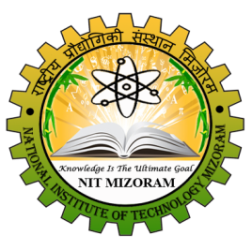 jk"Vªh; izkS|ksfxdh laLFkku fetksje	NATIONAL INSTITUTE OF TECHNOLOGY, MIZORAM(An Institute of National Importance under Ministry of HRD, Govt. of India)Chaltlang, Aizawl, Mizoram – 796012Phone/Fax: 0389-2391236/ 0389-2391774 / 0389-2391699			     Email: nit_mizoram@nitmz.ac.inNO DUES CERTIFICATEThis is to certify that Mr/Ms........................................ of B.Tech........Year ........Sem Department of ................. Enrolment No...................................has cleared all the liabilities as shown under:Note: Grade Card & Provisional Certificate will be issued only after obtaining Clearance from the above Sections.jk"Vªh; izkS|ksfxdh laLFkku] fetksje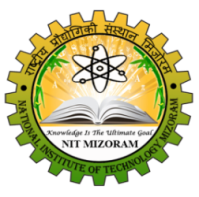            NATIONAL INSTITUTE OF TECHNOLOGY, MIZORAM(An Institute of National Importance under Ministry of HRD, Govt. of India)Chaltlang, Aizawl, Mizoram – 796012Phone/Fax: 0389-2391236/ 0389-2391774 / 0389-2391699	                                  Email: nit_mizoram@nitmz.ac.inBOY’SHOSTEL-I/II/III/IV/GIRLS HOSTEL(Clearance & No Dues Certificate)DAMAGE REPORTRemark (Tick whichever is applicable)1. An amount of Rs:______________ is to be deposited to Institute A/c No. 32959192569		with the deposit slip submitted to the Office. Name to be written on the 	back of 	the slip. The amount will be booked under the Head: Fine from Students.     2.  	Certified that as per record nothing is due on the part of Mr......................................		It is further certified that he has removed his entire personal luggage from 			the room. He is therefore, allowed to vacate the room.The College Hostel has ‘No Dues’ outstanding against him.(CARE TAKER)								(MATRON)NIT-MIZORAM								NIT-MIZORAM(WARDEN/ASSISTANT WARDEN)NIT-MIZORAMSl. No.Section HeadRemarksSignature1CSE2EEE3CE4ECE5ME6Chemistry7Physics8HSS9Mathematics10Sport11Dean (Academics)12Dean (Student Welfare)13TEQIP-III14Examination15Central Library16Establishment Section17Accounts SectionName:Course of study:College Roll Number:Hostel Room Number:To be filled up by Hostel officials      1.   Hostel Dues/ Bills (By Matron):   Paid/ Not Paid      2.   Room furniture/ Fitting/ Fixtures:   Returned/ Not Returned      3.   Hostel Identity Card:   Returned/ Not Returned      4.   Personal Luggage in the Room:   Removed/ Not Removed      5.   Date on which the student resident vacated the room:Sl. No.ParticularsValue of the AssetDepreciation @7.5% per yearAmount of Fine Imposed